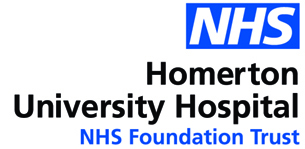 NameCancer Speciality/DeptExtensionBleep/MobileFor all queries from Cancer Patients there is a central number which is manned by our Macmillan Support Workers Krystal Maxim and Shirley Wale. The number is 0208 510 8969. Cancer and Palliative Care secretary is Sue Maslanska 0208 510 7819For all queries from Cancer Patients there is a central number which is manned by our Macmillan Support Workers Krystal Maxim and Shirley Wale. The number is 0208 510 8969. Cancer and Palliative Care secretary is Sue Maslanska 0208 510 7819For all queries from Cancer Patients there is a central number which is manned by our Macmillan Support Workers Krystal Maxim and Shirley Wale. The number is 0208 510 8969. Cancer and Palliative Care secretary is Sue Maslanska 0208 510 7819For all queries from Cancer Patients there is a central number which is manned by our Macmillan Support Workers Krystal Maxim and Shirley Wale. The number is 0208 510 8969. Cancer and Palliative Care secretary is Sue Maslanska 0208 510 7819Shristee DamreePremila NatarajanSonia HussainBreast CNSAdvanced nurse practitionerAssociate CNS531407768482847Claude ChidiacAnna RodgersonJudith LondeMaria OtomendiLead Nurse Palliative CarePalliative CNSPalliative Care CNSPalliative Care CNS02085104260767653495348Bleeps 819299289Sylvia PuchalskaClinical Psychologist5348078 2511 8871Dawn MightenElaine BurtonGynae CNS78617272077 6974 1285Katie RyanAcute Oncology Service CNS-Bleep 437079 2021 0287Vicente LazarescuIrene FernandesGlyn FountainColorectal CNSStoma Nurse SpecialistAssociate Colorectal CNS75997852077 8557 7558077 8597 1120077 8557 7558Lindsay MendesAndreia SaraivaLung CNSLung CNS7707018077 8822 6556Madhu AgarwalMacmillan Cancer Information & Support Manager5191204078 8866 8032Martina KellyUpper GI CNS5245257078 3304 6518Mary FlatleyLead Nurse Cancer and Palliative Care7973077 7585 7514Sacha AliAsghar Khan (lead nurse)Tanya Sherwood-ThomasMirella LefterDhanyalal KuriankattakkayamUro- oncology Nurse PractitionersUro-oncology CNSCNSAssociate CNSAssociate CNS7946Bleep 599Prema SookunHead, neck and Skin CNS07880 082067